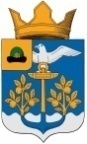            Администрация муниципального образования - Тырновское                    сельское поселение Пронского муниципального района                                          Рязанской области                                          ПОСТАНОВЛЕНИЕ        от  27.03.2019 г                                                             № 43                           О присвоении адреса объекту адресации         Руководствуясь  Федеральным законом от 06.10.2003 № 131 - ФЗ  «Об общих принципах организации местного самоуправления в Российской Федерации», Федеральным законам от 28.12.2013 № 443-ФЗ «О федеральной информационной адресной системе и о внесении изменений в Федеральный закон «Об общих принципах организации местного самоуправления в Российской Федерации», Постановлением Правительства Российской Федерации  от 19.11.2014 № 1221  «Об утверждении Правил присвоения, изменения и аннулирования адресов», Уставом муниципального образования – Тырновское сельское поселение Пронского муниципального района Рязанской области, администрация муниципального образования –Тырновское сельское поселение Пронского муниципального района  Рязанской областиПОСТАНОВЛЯЕТ:     1.  Присвоить  объекту адресации сооружению, (водонапорная  башня), назначение: сооружения коммунального хозяйства, объём 25 куб. м, с кадастровым номером 62:11:0060212:417, адрес: 391151, Российская Федерация, Рязанская область, Пронский муниципальный район, сельское поселение, Тырновское,  с. Тырново, ул. Центральная, сооружение номер 43г.    2. Настоящее постановление довести до заинтересованных лиц внести в государственный адрес реестр, направить в порядке информационного взаимодействия в ФГБУ «ФКП Росреестра» по Рязанской области.     3. Контроль за исполнением настоящего постановления оставляю за собой.Глава муниципального образования –Тырновское сельское поселение                                     Ю.В. Проскуряков